Сумська міська радаВиконавчий комітетРІШЕННЯМіський голова								 О.М. ЛисенкоКохан 700-561________________________________________________________________Розіслати: згідно зі списком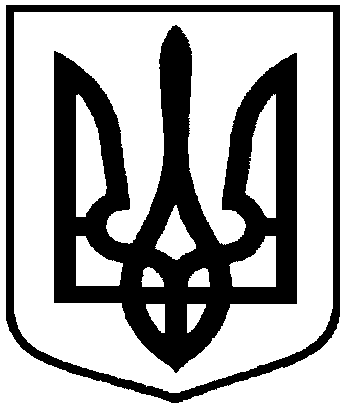 від   05.09.2016 року   №  470Про вжиття заходів з приводу заяви-повідомлення Сумської обласної організації Політичної партії «Успішна Країна» до Сумського міського голови від 05.09.2016З метою недопущення порушення громадського порядку на території міста Суми, враховуючи невідповідність заяви-повідомлення Сумської обласної організації Політичної партії «Успішна Країна» до Сумського міського голови від 05.09.2016 вимогам чинних нормативно-правових актів, зокрема, факт того, що вказаний документ підписаний особою, яка не є головою Сумської обласної організації Політичної партії «Успішна Країна» чи Полтавської обласної організації Політичної партії «Успішна Країна», як зазначено у ньому, відповідно до підпункту 3 пункту «б» частини першої статті 38 та керуючись частиною першою статті 52 Закону України «Про місцеве самоврядування в Україні», виконавчий комітет Сумської міської радиВИРІШИВ:1. Заборонити розміщення інформаційних пунктів Політичної партії «Успішна Країна» у формі інформаційних наметів на території міста Суми в період до 30 вересня 2016 року.2. Ураховуючи наявність у заяві-повідомленні Сумської обласної організації Політичної партії «Успішна Країна» до Сумського міського голови від 05.09.2016 ознак підроблення, направити вказану заяву-повідомлення до Сумського міського відділу поліції Головного управління Національної поліції в Сумській області для вжиття відповідних заходів згідно з вимогами чинного законодавства України. 3. Організацію виконання даного рішення покласти на заступника міського голови, керуючого справами виконавчого комітету Волонтирця В.М.